 Hamza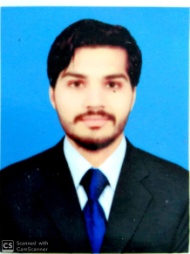  hamza-392556@2freemail.comPERSONAL SUMMARYA multi skilled Professional with key qualification of BSCS and diverse experience in Software, Web Development, Php, XAMPP, C# & Visual Studio etc. Also having strong interpersonal skills, Excellent Management & Communications skills, Team Player. CAREER OBJECTIVETo strive for Excellence in the field of software development – with dedication, focus, proactive approach, positive attitude and passion. And to utilize my knowledge and skills in the best possible way for the fulfillment of organizational goals.Seeking a responsible post with an opportunity for professional challenge and growth to support and enhance co-operative objectives of the company.PROFESSIONAL EXPERIENCE. Service Provider in Field of ITData Entry and Lead Generation: Email finder IT – Consultant (Free Lancing)Meet with clients to determine requirementsWork with clients to define the scope of a projectPlan timescales and the resources neededClarify a client's system specifications, understand their work practices and the nature of their businessTravel to customer sitesDefine software, hardware and network requirementsPresent solutions in written or oral reportsHelp clients with change-management activitiesPurchase systems where appropriatePrepare documentation and present progress reports to customers3: Zong Franchise 							(01 Year)Customer Service Representative (CSR) Providing customer services to clients and the general public regarding company policies, special. Answering inquiries, questions, complaints, or requests from customers in person, on the phone, by email, or live chat; Assisting customers claiming to have problems with the goods or services the company sells; Giving refunds or store credits to customer when company policies allow it; asking, changing, or cancelling customer orders for goods or series: PROJECTSOnline blood bank system ISP Online library system. Land Record System ACADEMIC QUALIFICATIONSBACHELOR OF SCIENCE (COMPUTER SCIENCE)Institute Southern Punjab, Multan |2014-2018			CGPA 3.25/4.00	INTERMEDIATE OF (PRE ENGINEERING) Board of Intermediate &Secondary Education DG Khan | 2012-2014	2nd Division MATRICULATION (Science)Board of Intermediate & Secondary Education DG Khan | 2010-2012	1st Division LANGUAGE SKILLSEnglish, Urdu 